Name: __________________________________________ April 25, 2018TEXTBOOK208-2 Identify questions to investigate about sexual reproduction in plants1.	Page 190 - How (name of process) can a living plant reproduce without seeds?  Provide an example. ANS: ___________________________________________________________________________________________________________________________________________________Example: ____________________________________________________________________2.	On page 191 (below Figure 2) is a summary of asexual reproduction techniques (NOTE: Letters a to e).  List the techniques (name of the techniques only) below: a. _____________________________________b. _____________________________________c. _____________________________________d. _____________________________________e. _____________________________________3.	Page 194 – Cloning is the process of forming ___________________ offspring from a single cell or tissue.   Cloning is referred to as _________________________ reproduction.4.  Name an advantage and a disadvantage of cloning.	Advantage: ________________________________________________________________	__________________________________________________________________________Disadvantage: ______________________________________________________________	__________________________________________________________________________209-6 use tools and apparatus safely to investigate the structure of flowersPAGE 2085. a)  What is the name of the male sex cells of the flower?   ANS: ____________________________________________________________________   b)	Where are they (male sex cells of the flower) produced?   ANS: ____________________________________________________________________   c)  Where is the anther located on the flower?   ANS: ____________________________________________________________________6.	Page 208 a)  What is the name of the female sex cells of a flower? ANS: _____________________________________________________________________b)  Where are sex cells located (structure) in the flower? ANS: _____________________________________________________________________7.  Page 208 - Define pollination. ANS: ___________________________________________________________________________________________________________________________________________________211-2 communicate the results of an investigation into the structure of flowers8.	Page 210 – Label the diagram of the flower below using the LETTERS A TO I ONLY provided word list: WORD LIST:A.	petals		C. anther	E. stigma	G. ovary	I.  pistilB.	filament	D. stamen	F. sepal	H. style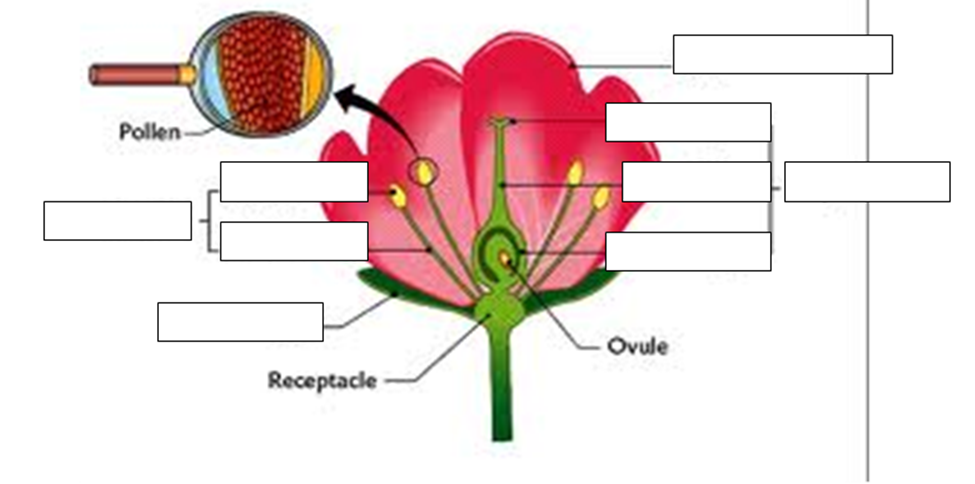 